Приложение N 5к Административному регламентуФедеральной службы по экологическому,технологическому и атомному надзорупредоставления государственной услугипо регистрации опасныхпроизводственных объектовв государственном реестре опасныхпроизводственных объектовот 8 апреля 2019 года N 140 В территориальный орган РостехнадзораЗаявление о прекращении предоставления государственной услуги 1. Сведения о заявителе:N " " 20 г. Прошу прекратить совершение административных процедур при предоставлении государственной услуги по регистрации опасных производственных объектов в государственном реестре опасных производственных объектов, осуществить возврат документовСпособ получения: (отметить одни из предложенных вариантов знаком "V")Прошу прекратить совершение административных процедур при предоставлении государственной услуги по регистрации опасных производственных объектов в государственном реестре опасных производственных объектов, осуществить возврат документовСпособ получения: (отметить одни из предложенных вариантов знаком "V")Прошу прекратить совершение административных процедур при предоставлении государственной услуги по регистрации опасных производственных объектов в государственном реестре опасных производственных объектов, осуществить возврат документовСпособ получения: (отметить одни из предложенных вариантов знаком "V")Прошу прекратить совершение административных процедур при предоставлении государственной услуги по регистрации опасных производственных объектов в государственном реестре опасных производственных объектов, осуществить возврат документовСпособ получения: (отметить одни из предложенных вариантов знаком "V")Прошу прекратить совершение административных процедур при предоставлении государственной услуги по регистрации опасных производственных объектов в государственном реестре опасных производственных объектов, осуществить возврат документовСпособ получения: (отметить одни из предложенных вариантов знаком "V")Прошу прекратить совершение административных процедур при предоставлении государственной услуги по регистрации опасных производственных объектов в государственном реестре опасных производственных объектов, осуществить возврат документовСпособ получения: (отметить одни из предложенных вариантов знаком "V")Прошу прекратить совершение административных процедур при предоставлении государственной услуги по регистрации опасных производственных объектов в государственном реестре опасных производственных объектов, осуществить возврат документовСпособ получения: (отметить одни из предложенных вариантов знаком "V")Прошу прекратить совершение административных процедур при предоставлении государственной услуги по регистрации опасных производственных объектов в государственном реестре опасных производственных объектов, осуществить возврат документовСпособ получения: (отметить одни из предложенных вариантов знаком "V")Прошу прекратить совершение административных процедур при предоставлении государственной услуги по регистрации опасных производственных объектов в государственном реестре опасных производственных объектов, осуществить возврат документовСпособ получения: (отметить одни из предложенных вариантов знаком "V")Прошу прекратить совершение административных процедур при предоставлении государственной услуги по регистрации опасных производственных объектов в государственном реестре опасных производственных объектов, осуществить возврат документовСпособ получения: (отметить одни из предложенных вариантов знаком "V")Прошу прекратить совершение административных процедур при предоставлении государственной услуги по регистрации опасных производственных объектов в государственном реестре опасных производственных объектов, осуществить возврат документовСпособ получения: (отметить одни из предложенных вариантов знаком "V")Прошу прекратить совершение административных процедур при предоставлении государственной услуги по регистрации опасных производственных объектов в государственном реестре опасных производственных объектов, осуществить возврат документовСпособ получения: (отметить одни из предложенных вариантов знаком "V")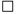 в регистрирующем органе в регистрирующем органе в регистрирующем органе в регистрирующем органе в регистрирующем органе в регистрирующем органе в регистрирующем органе в регистрирующем органе в регистрирующем органе в регистрирующем органе в регистрирующем органе почтовым отправлением почтовым отправлением почтовым отправлением почтовым отправлением почтовым отправлением почтовым отправлением почтовым отправлением почтовым отправлением почтовым отправлением почтовым отправлением почтовым отправлением в электронной форме в электронной форме в электронной форме в электронной форме в электронной форме в электронной форме в электронной форме в электронной форме в электронной форме в электронной форме в электронной форме " " 20 г. должность, фамилия, имя, отчество (при наличии) должность, фамилия, имя, отчество (при наличии) (подпись) Место печати (при наличии) Место печати (при наличии) Место печати (при наличии) Место печати (при наличии) Место печати (при наличии) Место печати (при наличии) Место печати (при наличии) Место печати (при наличии) Место печати (при наличии) Место печати (при наличии) Место печати (при наличии) Место печати (при наличии) 